П О С Т А Н О В Л Е Н И Е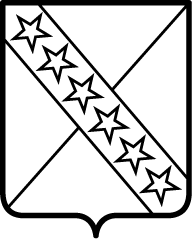 АДМИНИСТРАЦИИ ПРИАЗОВСКОГО СЕЛЬСКОГО ПОСЕЛЕНИЯ      ПРИМОРСКО-АХТАРСКОГО РАЙОНАот ___________________                                                                                     № _____станица ПриазовскаяО внесении изменений и дополнений в постановление администрации Приазовского сельского поселения Приморско-Ахтарского района от 20 ноября 2018 года № 274 «Об утверждении Порядка составления, утверждения и ведения бюджетных смет администрации Приазовского сельского поселения Приморско-Ахтарского района и  казенных учреждений, подведомственных администрации Приазовского сельского поселения Приморско-Ахтарского района»В соответствии со статьей 221 Бюджетного кодекса Российской Федерации, приказом Министерства финансов Российской Федерации от 14 февраля 2018 года № 26 н "Об общих требованиях к порядку составления, утверждения и ведения бюджетных смет казенных учреждений" администрация Приазовского     сельского      поселения      Приморско -Ахтарского       района п о с т а н о в л я е т :       1. В приложение № 1  к Порядку  составления, утверждения и ведения бюджетных смет администрации Приазовского сельского поселения Приморско-Ахтарского района и  казенных учреждений, подведомственных администрации Приазовского сельского поселения Приморско-Ахтарского района внести следующие изменения:       1.1 в разделе 4 исключить слова «, осуществляемые получателем бюджетных средств в пользу третьих лиц».       2. В приложение № 2  к Порядку  составления, утверждения и ведения бюджетных смет администрации Приазовского сельского поселения Приморско-Ахтарского района и  казенных учреждений, подведомственных администрации Приазовского сельского поселения Приморско-Ахтарского района внести следующие изменения:       2.1 в разделе 4 исключить слова «, осуществляемые получателем бюджетных средств в пользу третьих лиц».       3. Контроль за выполнением настоящего постановления оставляю за собой.           4. Постановление вступает в силу со дня его подписания.Исполняющий обязанностиглавы Приазовского сельского поселенияПриморско-Ахтарского района				     Е.Н.ЧистяковаЛИСТ СОГЛАСОВАНИЯпроекта постановления администрации  Приазовского сельского поселения Приморско-Ахтарского района  от 21.11.2019 года № 234«О внесении изменений и дополнений в постановление администрации Приазовского сельского поселения Приморско-Ахтарского района от 20 ноября 2018 года № 274 «Об утверждении Порядка составления, утверждения и ведения бюджетных смет администрации Приазовского сельского поселения Приморско-Ахтарского района и  казенных учреждений, подведомственных администрации Приазовского сельского поселения Приморско-Ахтарского района»»Проект внесен:Ведущий специалист администрации Приазовского сельского поселения Приморско-Ахтарского районаН.Н.МедведеваВедущий специалист администрации Приазовского сельского поселения Приморско-Ахтарского районаЕ.Н.Чистякова